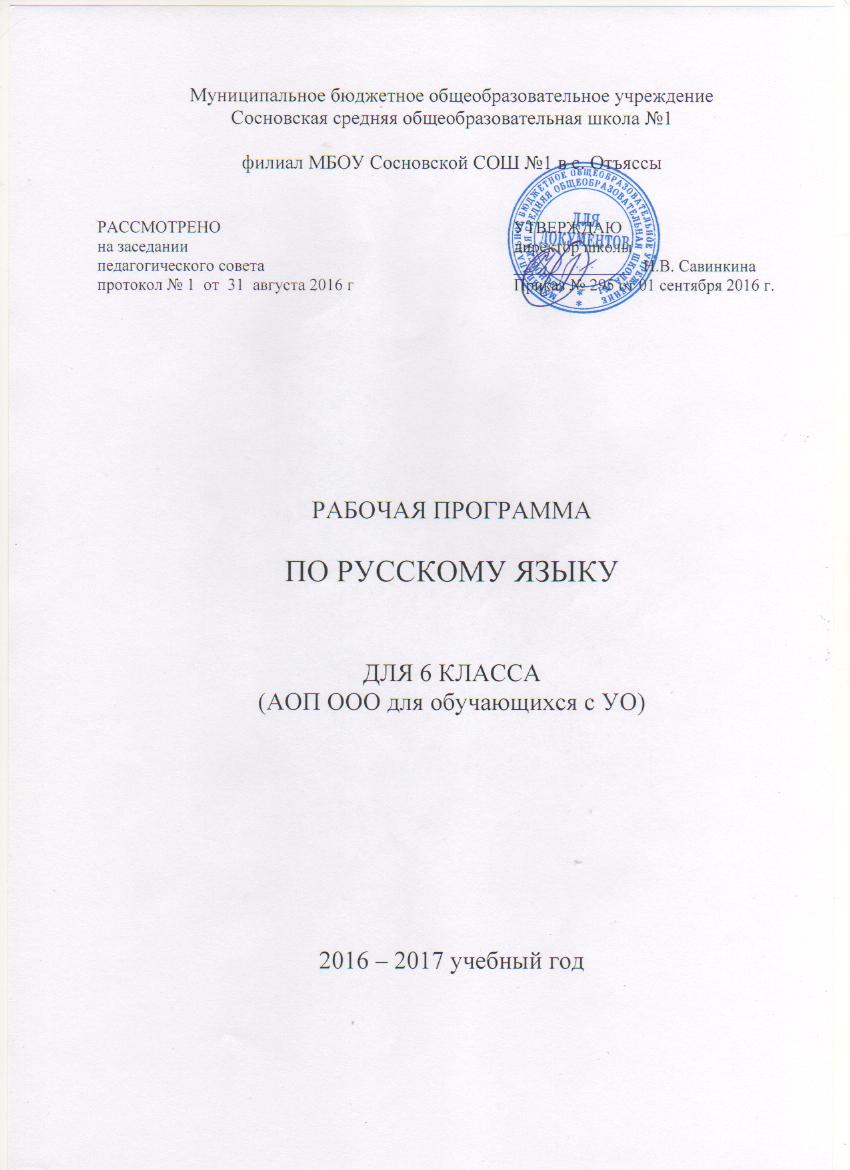 1..Пояснительная запискаОсновная цель рабочей программы-  создание условий для успешного овладения обучающимися того уровня образовательных умений и навыков, который необходим для социальной адаптации и реабилитации в обществе.  В ходе преподавания данного предмета решаются задачи:   формировать  орфографические и пунктуационные навыки, речевые умения (чтение, письмо, говорение, слушание), обеспечивающие восприятие, воспроизведение и создание высказываний в устной и письменной форме;  обогащать словарный запас, умение пользоваться словарями разных типов;  развивать интерес к самовыражению через творческие работы (сочинения и изложения). Рабочая программа разработана в соответствии со следующими нормативно-правовыми  документами:Федеральным законом от 29.12.2012 № 273-ФЗ «Об образовании в Российской Федерации»;Законом Тамбовской области  от 01.10.2013 №321-З «Об образовании в Тамбовской области»;    приказом Министерства образования от 10.04.2002 года №29/2065 - П «Об утверждении планов специальных (коррекционных) образовательных учреждений для обучающихся и воспитанников с отклонениями в развитии (I-VIII вида)постановлением Главного государственного санитарного врача Российской Федерации от 29.12.2010 № 189 «Об утверждении СанПиН 2.4.2.2821-10 «Санитарно-эпидемиологические требования к условиям и организации обучения в общеобразовательных учреждениях» (с изменениями и дополнениями);Уставом ОУ.Рабочая программа по русскому языку составлена в соответствии с Федеральным базисным учебным планом специального коррекционного образовательного учреждения Министерства образования РФ на основе «Программы специальных (коррекционных) образовательных учреждений VIII вида 5-9 классы» автора В. В. Воронковой под редакцией   В. В. Воронковой, Допущенной Министерством образования и науки Российской Федерации, 4-е издание, 2008 год.иучебника: Русский язык. 6  класс: учеб.для специальных (коррекционных) образовательных учреждений VIII вида авторов Н. Г. Галунчиковой, Э. В. Якубовской.- 7-е изд. – М.; Просвещение, 2014. – 263 с.Обоснование выбора программы - программа составлена с учетом психофизических особенностей обучающихся с нарушением интеллектуального развития.      В авторскую программу изменения не внесены. Место и роль предмета в овладении  обучающимися  требований к уровню  подготовки: Русский язык как учебный предмет в коррекционной школе для детей с УО является ведущим, так как от его усвоения во многом зависит успешность всего школьного обучения. Он служит базой для общения и изучения других школьных дисциплин.  В процессе обучения русскому языку обеспечивается коррекция психических процессов умственно отсталых школьников, учитывается, что обучение языку протекает в условиях психического недоразвития детей, включая отклонения в речевой деятельности и владении языковыми средствами.   Обучение русскому языку умственно отсталых школьников имеет практическую и коррекционную направленность. Практическая направленность заключается в отборе учебного материала, который необходим для практической жизни, т.е. для социальной адаптации и реабилитации выпускников в обществе. Все знания и навыки обучающиеся должны получить в процессе упражнений, что должно обеспечить активизацию их познавательной деятельности, развивать самостоятельность. Коррекционная направленность обучения языку заключается в том, что в процессе обучения большое внимание уделяется общему развитию умственно отсталых детей и коррекции имеющихся у них психофизических недостатков (речь, слуховое восприятие, зрительное восприятие и пространственная ориентировка, общая моторика и моторика мелких мышц руки), что относится к общей коррекции развития обучающихся. Осуществляется специальная коррекция психофизических функций у детей, имеющих те или иные более выраженные нарушения. При этом главное место в системе обучения языку занимает исправление дефектов речевого развития обучающихся.  Программа определяет оптимальный объём знаний и умений, который доступен большинству обучающихся. В 5-9 классах ведется работа по звукобуквенному анализу. Обучающиеся овладевают правописанием значимых частей слова и различных частей речи. Большое внимание при этом уделяется фонетическому разбору.  С 5 класса начинается систематическое изучение элементарного курса грамматики и правописания. Основными темами являются состав слова и части речи. Изучение состава слова, словообразующей роли значимых частей слова направлено на обогащение и активизацию словаря обучающихся. В процессе упражнений формируются навыки правописания (единообразное написание гласных и согласных в корне слова и приставке). Большое значение для усвоения правописания имеет морфемный разбор, сравнительный анализ слов, различных по произношению, сходных по написанию (подбор гнезд родственных слов) и др. Части речи изучаются в том объеме, который необходим обучающимся для выработки практических навыков устной и письменной речи — обогащения и активизации словаря, формирования навыков грамотного письма. Изучение предложений имеет особое значение для подготовки школьника с психическим недоразвитием к самостоятельной жизни, к общению. Эта тема включена в программу всех лет обучения. В процессе упражнений у школьников формируются навыки построения простого предложения разной степени распространенности и сложного предложения. Одновременно закрепляются орфографические и пунктуационные навыки.  Большое внимание уделяется формированию навыков связной письменной речи, т. к. возможности школьников с психическим недоразвитием излагать свои мысли в письменной форме весьма ограничены. В связи с этим ведется постоянная работа над развитием их фонематического слуха и правильного произношения, обогащением и уточнением словаря, обучением построению предложений, связному устному и письменному высказыванию. Подготовительные упражнения — ответы на последовательно поставленные вопросы, подписи под серией рисунков, работа с деформированным текстом создают основу, позволяющую обучающимся 6 классов овладеть такими видами работ, как изложение и сочинение. Школьникам прививаются навыки делового письма. Обучение осуществляется по двум направлениям: обучающиеся получают образцы и упражняются в оформлении деловых бумаг (бланков, квитанций и др.); в то же время предусматривается формирование навыков четкого, правильного, логичного и достаточно краткого изложения своих мыслей в письменной форме (при составлении автобиографии, заявления, расписки и др.).     В соответствии с учебным планом, годовым календарным учебным   графиком программа рассчитана на 140 часов, 4 часа в неделю. Формы организации образовательного процесса: •	Урок•	Практические работы•	Тестирование Технологии обучения:•	Здоровьесберегающие технологии•	Личностно-ориентированное обучение•	ИКТ-технологии•	Игровые технологииМеханизмы формирования  ключевых компетенций:Познавательная деятельность:•	использование  осознанно употребления частей речи в предложении; применение  правил правописания (в объеме содержания курса 4 класса);•            формирование    при работе над ошибками осознания  причины появления ошибки;;•	формирование умений различать факты, причины, следствия;Информационно-коммуникативная деятельность:•	владение диалогической речью, развитие способности понимать точку зрения собеседника;•	использование для решения познавательных и коммуникативных задач различных источников информации;Рефлексивная деятельность:•	владение навыками контроля и оценки своей деятельности, умением предвидеть возможные результаты своих действий;Виды и формы контроля:устный и письменный опрос домашнего заданияконтрольное списываниеработа с деформированным текстомизложениесочинениедиктантПланируемый уровень подготовки:В результате изучения •   русского языка   обучающиеся должныразличать и называть: основные типы предложений по цели высказывания и по эмоциональной окрашенности,  различные разряды слов — названия предметов, действий, признаков),•выявлять слова, значение которых требует уточнения;• различать родственные (однокоренные) слова и формы слова;• различать произношение и написание слов, находить способ проверки написания слов и выбирать нужную букву для обозначения звуков; грамотно и каллиграфически правильно списывать и писать под диктовку тексты (в 60  -70 слов), включающие изученные орфограммы; •соблюдать в повседневной жизни нормы речевого этикета и правила устного общения (умения слышать, точно реагировать на реплики);• понимать тему высказывания (текста) по содержанию, по заголовку;• озаглавливать текст;• находить, анализировать, сравнивать, характеризовать единицы языка: звуки,     названия предметов, действий, признаков );производитьзвуко-буквенный разбор слов.Рабочая программа ориентирована на использование учебника:  Русский язык. 6  класс: учеб.для специальных (коррекционных) образовательных учреждений VIII вида авторов Н. Г. Галунчиковой, Э. В. Якубовской.- 7-е изд. – М.; Просвещение, 2014. – 263 с.2. Содержание программыПовторение-8 чГлавные и второстепенные члены предложения. Предложения нераспространенные и распространенные. Однородные члены предложения. Перечисление без союзов и с одиночным союзом и. Знаки препинания при однородных членах.Обучающийся должен знать:понятие о предложенииУметь:отличать границы предложения ,определять  вид предложения по интонацииЗвуки и буквы- 6 ч.Звуки и буквы. Алфавит. Звуки гласные и согласные. Правописание безударных гласных, звонких и глухих согласных. Слова с разделительным ь. Двойные и непроизносимые согласные.Обучающийся должен знать:различать звук и букву на письме, различать мягкие и твердые согласные на письмеУметь:списывать текст, самостоятельно  работать с орфограммой.   Слово -28 ч.Состав слова. Однокоренные слова. Корень, приставка, суффикс и окончание. Образование слов с помощью приставок и суффиксов.  Правописание проверяемых безударных гласных, звонких и глухих согласных в корне слов.  Непроверяемые гласные и согласные в корне слов. Правописание приставок. Приставка и предлог. Разделительный ъ. Правописание приставок с о и а (от-, до-, по-, про-, за-, на-),приставка пере-, единообразное написание приставок на согласные вне зависимости от произношения(с-, в-, над-, под-, от-).Обучающийся должен знать: значимые части  слова Уметь: выделять  значимые части слова,пользоваться орфографическим  словарёмнаходить орфограммы в орфографическом словаре.Части речи -77 часов Имя существительное -32 ч..Значение имени существительного и его основные грамматические признаки: род, число, падеж. Правописание падежных окончаний имен существительных единственного числа. Склонение имен существительных во множественном числе. Правописание падежных окончаний. Правописание родительного падежа существительных  женского и среднего рода с основой на шипящий. Знакомство с именами существительными, употребляемыми только в единственном или только во множественном числе. Имя прилагательное (39+6ч. развития речи). Понятие об имени прилагательном. Значение имени прилагательного в речи. Умение различать род, число, падеж прилагательного по роду, числу и падежу существительного и согласовать прилагательное с существительным в роде, числе и падеже. Правописание падежных окончаний имен прилагательных в единственном и множественном числе.Обучающийся должен знать :части речи, их грамматические признаки.Уметь: различать части речи, правильно писать словаПредложение- 9 чПростое 	предложение. 	Простое 	предложение 	с 	однородными 	членами. 	Главные 	и второстепенные члены предложения в качестве однородных. Перечисление без союзов, с одиночным союзом и, с союзами а, но. Знаки препинания при однородных членах. Сложное предложение. Сложные предложения с союзами и, а, но. Знаки препинания перед союзами. Практическое  употребление обращения. Знаки препинания при обращении.Обучающийся должен знать: определять часть речи и члены предложенияопределять распространённые и нераспространённые  предложения ,однородные члены предложенияУметь: составить предложения с однородными членами, различать простое и сложное предложениеСвязная речь (Упражнения в связной письменной речи даются в процессе всего программного материала по русскому языку) Работа с деформированным текстом. Распространение текста путем включения в него имен прилагательных. Изложение рассказа по коллективно составленному плану (тематика: общественные дела, достойный поступок товарища и т. д.). Составление рассказа по картине по коллективно составленному плану. Составление рассказа по картине  и данному началу с включением в рассказ имен прилагательных. Составление рассказа по опорным словам и данному плану. Составление рассказа с помощью учителя по предложенным темам ( «Прогулка в лес», «Летом на речке», «Лес осенью», «Катание на лыжах» , « Спорт и моя семья», «Олимпиада в Сочи» и др.). Сочинение по коллективно составленному плану на материале экскурсий, личных наблюдений, практической деятельности. Деловое письмо: письмо товарищу, заметка  в стенгазету ( о проведении мероприятиях в классе, хороших и плохих поступках детей и др.), объявление ( о предстоящих внеклассных и школьных мероприятиях). Повторение пройденного за год -9 ч.3.Учебно – тематический план4. Основные требования к знаниям  и умениям обучающихся.     Обучающиеся должны уметь:Правильно обозначать звуки буквами на письме; Подбирать группы родственных слов ( несложные случаи); Проверять написание в корне безударных гласных, звонких и глухих согласных путем подбора родственных слов; Разбирать слово по составу; Выделять имя существительное и имя прилагательное  как часть речи; Строить простое распространенное предложение с однородными членами; Связно высказываться устно, письменно( по плану)Пересказывать письменно прочитанный текст (подробно и сжато)Пользоваться словарем.Обучающиеся должны знать:Способы проверки написания гласных и согласных в корне слова, грамматические признаки имени существительного, имени прилагательного.5. Литература и средства обучения1.Учебник: Русский язык. 6  класс: учеб.для специальных (коррекционных) образовательных учреждений VIII вида авторов Н. Г. Галунчиковой, Э. В. Якубовской.- 7-е изд. – М.; Просвещение, 2014. – 263 с.2.Кудрявцева О.Я. «Диктанты по русскому языку для специальной (коррекционной) школы VIII вида. 5-7 классы» ВЛАДОС, 2005 г.3.Жидкова Л.А., Каменецкая Л.М. «Сборник диктантов для вспомогательной школы». Изд. «Просвещение», М., 1966 г.Приложение к рабочей программеКалендарно- тематическое планированиена 2016-2017 учебный годпо русскому языкуКласс:6 бУчитель: Морозова Л. Н.Количество часов: Всего: 140В неделю: 4 час.Резерв времени:  6 час.Планирование составлено:	«Программы специальных (коррекционных) образовательных учреждений VIII вида 5-9 классы» автора В. В. Воронковой под редакцией   В. В. Воронковой, Допущенной Министерством образования и науки Российской Федерации, 4-е издание, 2008 год. Учебника: Русский язык. 6  класс: учеб.для специальных (коррекционных) образовательных учреждений VIII вида авторов Н. Г. Галунчиковой, Э. В. Якубовской.- 7-е изд. – М.; Просвещение, 2014. – 263 с.Календарно-тематическое планирование русский язык 6 класс АООП (Рубан А)Разделы (темы)Кол-во часовКонтрольные работыКонтрольные работыРаботы по развитию письменной связной речиПовторение 8Диктант по теме: ПовторениеДиктант по теме: ПовторениеII.  Звуки и буквы  6Рр Изложение текста «Сказки по предложенному плану (упр. 34).III.Слово 28Составление рассказа по предложенному (данному) началу «История Желтого листка.» (упр.56)III.Рр Изложение текста (упр. 79)III.Рр Сжатое изложение «Догадливый хомяк» (упр. 85, стр. 56)III.Рр Деловые бумаги. ОбъявлениеIV.Части речи 7777Диктант по теме «Имя существительное» Рр Составление плана к рассказу «Белогрудка» (упр.119)IV.Части речи 7777Диктант по теме «Имя существительное»Работа над ошибками. Рр Сочинение по картине Б.М. Кустодиева «Школа в Московской Руси» (упр. 193.)IV.Части речи 7777Диктант по теме «Имя прилагательное»Рр Сочинение по опорным словам и предложенному плану «Как изменилась природа зимой»IV.Части речи 7777Диктант по теме: Родительный, дательный, творительный, предложный падежи имен прилагательных женского рода.Рр Изложение «Куликовская битва»IV.Части речи 7777Диктант по теме «Склонение имен прилагательных во множественном числе».Рр Письмо товарищу. Поздравительная открытка.IV.Части речи 7777Тест по теме «Склонение имён прилагательных женского рода»Р. Р. Заметка в стенгазетуIV.Части речи 7777Р.р. Описание эпизода с помощью вопросовIV.Части речи 7777Р. Р. Краткий пересказ по предложенному плану (текст «Карлуха», стр. 198 упр 33)IV.Части речи 7777Р. Р. Сочинение- описание картины И. Левитана «Март» по предложенным вопросам (упр .344)IV.Части речи 7777Изложение по предложенному плану (упр. 378)V.Предложение 9 9 ТестРр Сжатое изложение по И. АкимушкинуVI.Повторение 99Рр Изложение по тексту «Стальное колечко» (упр.448)Итоговый контрольный диктант с грамматическим заданием.Рр Контрольное сочинение «Заботливый папаша» по опорным словами предложенному плану (упр. 449).VII.Резерв66№ п/п Раздел, программный материалКол.чПлан датаФакт.датаТема №1 Повторение 8 ч.1Предложение. Связь слов в предложении. Главные и второстепенные члены предложения.12-3Предложения распространенные и нераспространенные.24-5Однородные члены предложения. Перечисление без союзов и с союзом «и».26Знаки препинания при однородных членах предложения117Диктант по теме: Повторение18Работа над ошибками.1Тема №2 Звуки и буквы. 6 ч.9Алфавит. Звуки и буквы.110Звуки гласные и согласные. Согласные твёрдые и мягкие.111Обозначение мягкости согласных буквами Ь, Е, Ё, И, Ю, Я.112Согласные звонкие и глухие. Правописание звонких и глухих согласных на конце слов.113Гласные ударные и безударные. Проверка написания безударных гласных путём изменения формы слова.114Рр Изложение текста «Сказки по предложенному плану.  1Тема № 3 Состав слова   28  ч15Состав слова. Корень, приставка суффикс, окончание.116Однокоренные слова. Написание корня в однокоренных словах.117Образование новых слов с помощью приставок.1118Образование новых слов с помощью приставок. Самостоятельная работа.119Образование слов с помощью суффиксов.120Образование слов с помощью суффиксов и приставок.121Упражнения на закрепление по теме «Состав слова».  122Самостоятельная работа по теме «Состав слова»  123РрСоставление рассказа по предложенному (данному) началу «История Желтого листка.»  124Правописание проверяемых безударных гласных в корне слова.125Правописание проверяемых безударных гласных в корне слова. Отработка навыков и умений.126Правописание проверяемых безударных гласных в корне слова. Самостоятельная работа127Непроверяемые безударные гласные в корне слова.128Непроверяемые безударные гласные в корне слова. Самостоятельная работа.129Звонкие и глухие согласные в корне слова.130Правописание звонких и глухих согласных в корне слова.131Непроизносимые согласные.132Упражнения на закрепление по теме «Правописание гласных и согласных в корне слова»  133Непроизносимые согласные. Самостоятельная работа по теме «Правописание гласных и согласных в корне слова»  134Рр Изложение текста  135Приставки и предлоги.136Рр Сжатое изложение «Догадливый хомяк»  137Разделительный твердый знак (Ъ) после приставок.138Разделительный твердый( Ъ) и мягкий (Ь) знаки.139Правописание приставок.140Правописание приставок. Отработка навыков и умений.141Правописание приставок. Самостоятельная работа.142Рр Деловые бумаги. Объявление.1Части речи 3 ч.43Существительное, прилагательное, глагол.Определение частей речи в тексте.144Разграничение однокоренных слов, являющихся разными частями речи.145Рр Составление плана к рассказу «Белогрудка»  1Тема № 5 Имя существительное 32 ч.46Понятие об имени существительном.147Понятие об имени существительном. Определение имени существительного в тексте.148Имена собственные.149Правописание имён существительных женского и мужского рода с шипящей (ж, ш, ч, щ) на конце.150Склонение имён существительных в единственном числе.151Изменение имён существительных по падежам .152Три склонения имён существительных.153Три склонения имён существительных. Первое склонение имён существительных в единственном числе.154Единообразное написание ударных и безударных окончаний существительных 1-го склонения.155Определение падежа у существительных первого склонения. Проверочная работа.156Второе склонение имён существительных в единственном числе.157Единообразное написание ударных и безударных окончаний существительных 2-го склонения.158Третье склонение имён существительных в единственном числе.159Падежи и падежные окончания имён существительных разных склонений.160Диктант по теме «Имя существительное» 161Работа над ошибками.162Упражнения на закрепление по теме «Склонение существительного в единственном числе».  163Рр Изложение с грамматическим заданием  164Склонение имен существительных во множественном числе.165Падежи имен существительных во множественном числе. Именительный и винительный падежи имен существительных во множественном числе.166Дательный падеж имен существительных во множественном числе.167Творительный падеж имен существительных во множественном числе.168Предложный падеж имен существительных во множественном числе.169Родительный падеж имен существительных во множественном числе.170Упражнения на закрепление по теме «Имя существительное». (стр. 114-117)171Самостоятельная работа по теме «Склонение имен существительных во множественном числе».  172Рр заметка в стенгазету  173Имена существительные, употребляемые только в единственном числе.174Имена существительные, употребляемые только во множественном числе.175Закрепление темы: «Существительное»  176Диктант по теме: «Имя существительное».177Работа над ошибками. Рр Сочинение по картине Б.М. Кустодиева «Школа в Московской Руси»  1Имя прилагательное 39 ч.78Понятие об имени прилагательном. Значение прилагательного в речи. Определение имени прилагательного в тексте. Связь имен существительных и прилагательных.179Изменение имен прилагательных по родам.180Правописание имен прилагательных мужского рода.181Рр Сочинение по опорным словам и предложенному плану «Как изменилась природа зимой»  182Правописание имен прилагательных женского и среднего рода.83Рр Изложение «Куликовская битва»  184Изменение имен прилагательных по числам.185Правописание имен прилагательных множественного и единственного числа.186Упражнения на закрепление по теме «Имя прилагательное».  187Диктант по теме «Имя прилагательное» .  188Работа над ошибками. Склонение имен прилагательных в единственном числе. Склонение имен прилагательных мужского и среднего рода.189Согласование прилагательного с существительным в роде, числе, падеже.190Именительный и винительный падежи имен прилагательных мужского и среднего рода.191Родительный падеж имен прилагательных мужского и среднего рода.192Рр Изложение «Дятел»   193Дательный падеж имен прилагательных мужского и среднего рода.194Рр Письмо товарищу. Поздравительная открытка.  195Творительный падеж имен прилагательных мужского и среднего рода.196Предложный падеж имен прилагательных мужского и среднего рода.197Упражнения на закрепление по теме «Имя прилагательное».  198Рр Заметка в стенгазету.  199Рр описание эпизода с помощью вопросов  1100Диктант по теме: Родительный, дательный, творительный, предложный падежи имен прилагательных женского рода.1101Работа над ошибками.1102Склонение имен прилагательных женского рода1103Виительный падеж имен прилагательных женского рода.1104Рр Краткий пересказ текста по предложенному плану (текст «Карлуха» )1105Упражнения на закрепление по теме «Склонение имен прилагательных женского рода».  1106Самостоятельная работа по теме «Склонение имен прилагательных женского рода».  1107Рр Сочинение – описание картины И. Левитана «Март» по предложенным вопросам  1108Опрос (тест) по теме «Склонение имен прилагательных женского рода».1109Склонение имен прилагательных во множественном числе.1110Родительный и предложный падежи имен прилагательных во множественном числе.1111Родительный и предложный падежи имен прилагательных во множественном числе. Отработка навыков и умений.1112Дательный и творительный падежи имен прилагательных во множественном числе.1113Дательный и творительный падежи имен прилагательных во множественном числе. Отработка навыков и умений.1114Диктант по теме «Склонение имен прилагательных во множественном числе».1115Работа над ошибками.1116Рр Изложение по предложенному плану  1Тема № 7 Предложение 9ч.117Главные члены предложения1118Однородные подлежащие и однородные сказуемые. Однородные второстепенные члены.1119Однородные подлежащие, сказуемые, второстепенные члены.1120Знаки препинания при однородных членах предложения.1121Сложное предложение.1122Знаки препинания в сложных предложениях перед союзами и, а, но.1123Обращение. Знаки препинания при обращении1124Закрепление темы «Предложение».  1125Самостоятельная работа (тест) по теме «Предложение»1Тема № 8 Повторение пройденного 9ч.126Повторение. Выполнение упражнений.  1127Рр Сжатое изложение по И. Акимушкину   1128Рр Написание конца рассказа по заданному началу.  1129Повторение. Выполнение упражнений 1130Рр Изложение по тексту «Стальное колечко»  1131-132Рр Контрольное сочинение «Заботливый папаша» по опорным словами предложенному плану  2133Итоговый контрольный диктант с грамматическим заданием.1134Итоговый урок.1135-140резерв6